The Second-Hottest Skill In The US? Digital MarketingDigital marketing is the second-hottest skill in America, Preply's analysis of Google Trends search data found, with a 35% surge in interest during the past year. Enthusiasm for tech abilities such as customer relationship management and content management systems increased 23%, and 10 of the top 25 most-sought-after skill sets are relevant to marketers.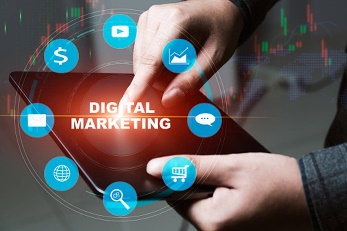 SmartBrief/Marketing 7/26/22https://corp.smartbrief.com/original/2022/07/digital-marketing-skills-are-in-demand?utm_source=briefImage credit:https://www.spews.org/wp-content/uploads/2020/11/Digital-Marketing-2-1.jpg